臺中市海區新住民學習中心(德化國小)有氧暨瑜珈研習計畫   ☆  研習目的：提供職訓家政課程，弭平生活適應落差，倡導正當休閒活動。   ☆  主辦單位：臺中市政府教育局   ☆  承辦單位：德化國小   ☆  服務對象：臺中市海區新住民家庭。                 1.各國籍及及大陸新住民。            2.年滿18歲之一般社會大眾。   ☆  上課日期：108年5月20日（一）、108年5月 27日（一）、                 108年6月 3日（一）、108年 6月 10日（一）、                 108年6月 17日（一）、108年6月 24日（一）。                 晚上7：00--9：00 （共六次），每次上課先上有氧再上瑜珈。                    ☆  上課地點：德化國小三樓多目標教室。   ☆  課程內容：有氧暨瑜珈課程包括基本概念、分解動作介紹、實際練習等。注意事項：上課時請穿著具有彈性、適合運動的衣褲並自行攜帶一雙乾             淨的運動鞋、瑜珈墊、毛巾和茶水。        請學員上課前一小時用餐，切勿空腹運動，以免發生危險。☆  報名方式：以親自報名、傳真或電話方式報名，傳真後請以電話確認。             傳真：(04)26885838                 聯絡電話：(04)26874602#54          聯絡人：賴靜屏主任      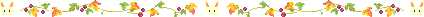 臺中市海區新住民學習中心(德化國小)有氧暨瑜珈研習班報名表☆ 姓    名：                     ☆ 性    別：□男    □女☆ 出生日期：    年    月    日   ☆ 原 國 籍：☆ 聯絡電話：                     ☆ 葷    素：□葷    □素      手    機：                        ☆ 語    言： □國語 □台語 □客家話 □越語 □泰語 □英語                   □其他        (可複選)                  ☆ 通訊地址：                                                                                                                               